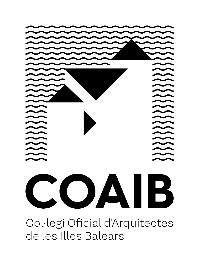 D. _______________________________________________________________________________________________________________________________________________________________________________________________________Certific:________________________, a ___ de _____________ de _______Signatura de l’arquitecte,